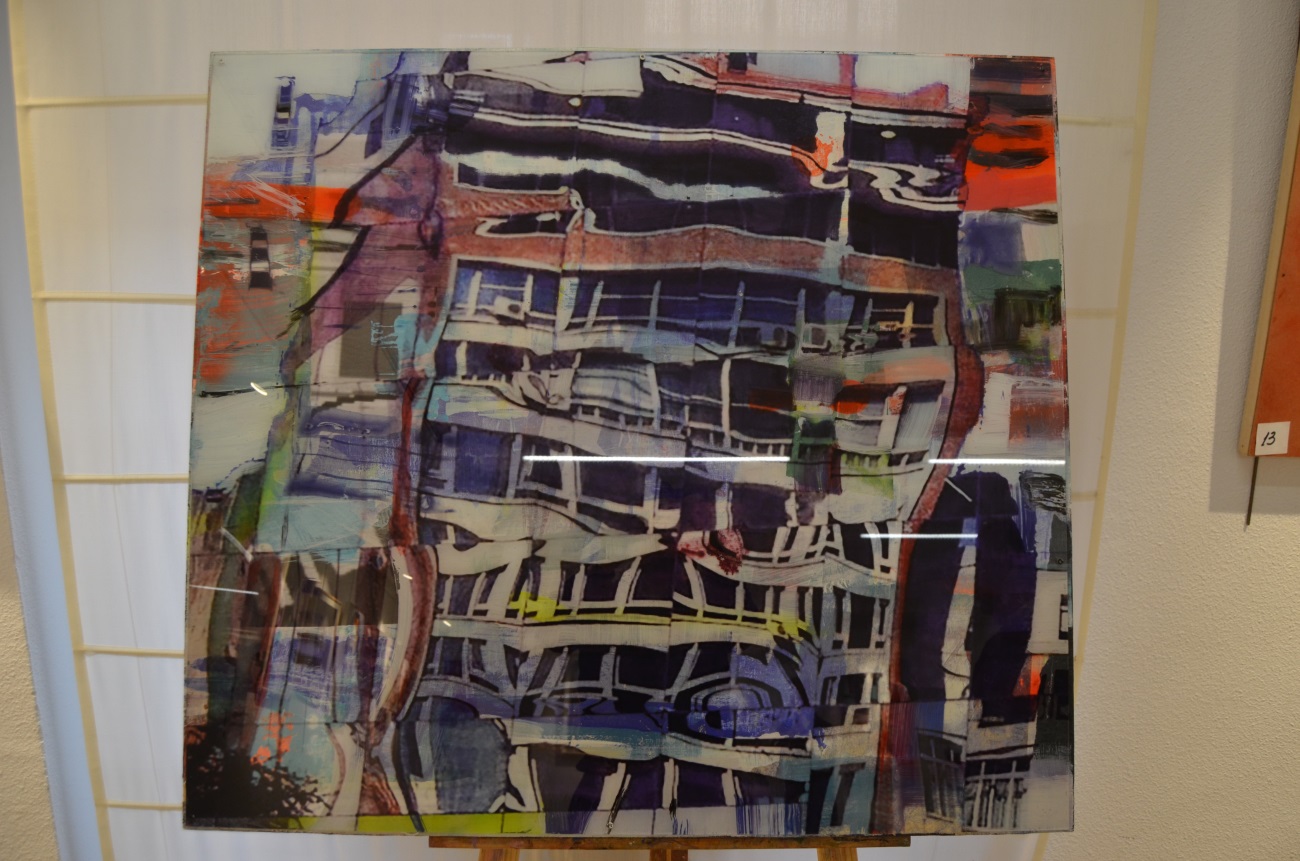 XXXVIII CERTAMEN ARTES PLASTICAS2º PREMIO PINTURA